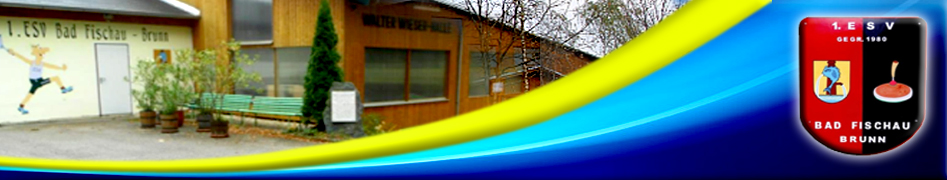 1.ESV BAD FISCHAU-BRUNN	E I N L A D U N G		Damenturnieram Pfingstmontag, 21. Mai 2018Austragungsort:	Walter Wieser-Stocksporthalle 
2731 Bad Fischau-Brunn, Wienerstr. 28Durchführung:	Nach IER und ISPO 13 Mannschaften (keine Pässe)
(ab 14 Nennungen, zwei Gruppen mit max. 9 Mannschaften + BS bzw. PS)Schiedsrichter:	wird vor Wettbewerbsbeginn bekanntgegebenProgrammfolge:	Startnummernausgabe :	07:30 Uhr	Wettbewerbsbeginn :		08:00 UhrNennung:	 !!! nur schriftlich, per Mail !!!		Mail: esvbadfischaubrunn@gmail.com		oder auf www.esv-badfischau.at 	Reihung nach Eingang der NennungenNenngeld:			€ 40.- am Start zu bezahlenDie Nennung verpflichtet zum Bezahlen des StartgeldesHaftung:			Für Unfälle jeglicher Art kann vom Veranstalter				keine Haftung übernommen werden.Siegerehrung:		anschließend in der Stock-Sport-HalleDer 1.ESV Bad Fischau-Brunn wünscht allen Teilnehmern eine gute Anreise und viel sportlichen Erfolg.Die Nennung verpflichtet zur Bezahlung des Startgeldes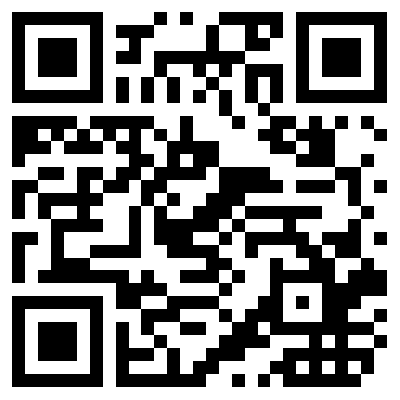 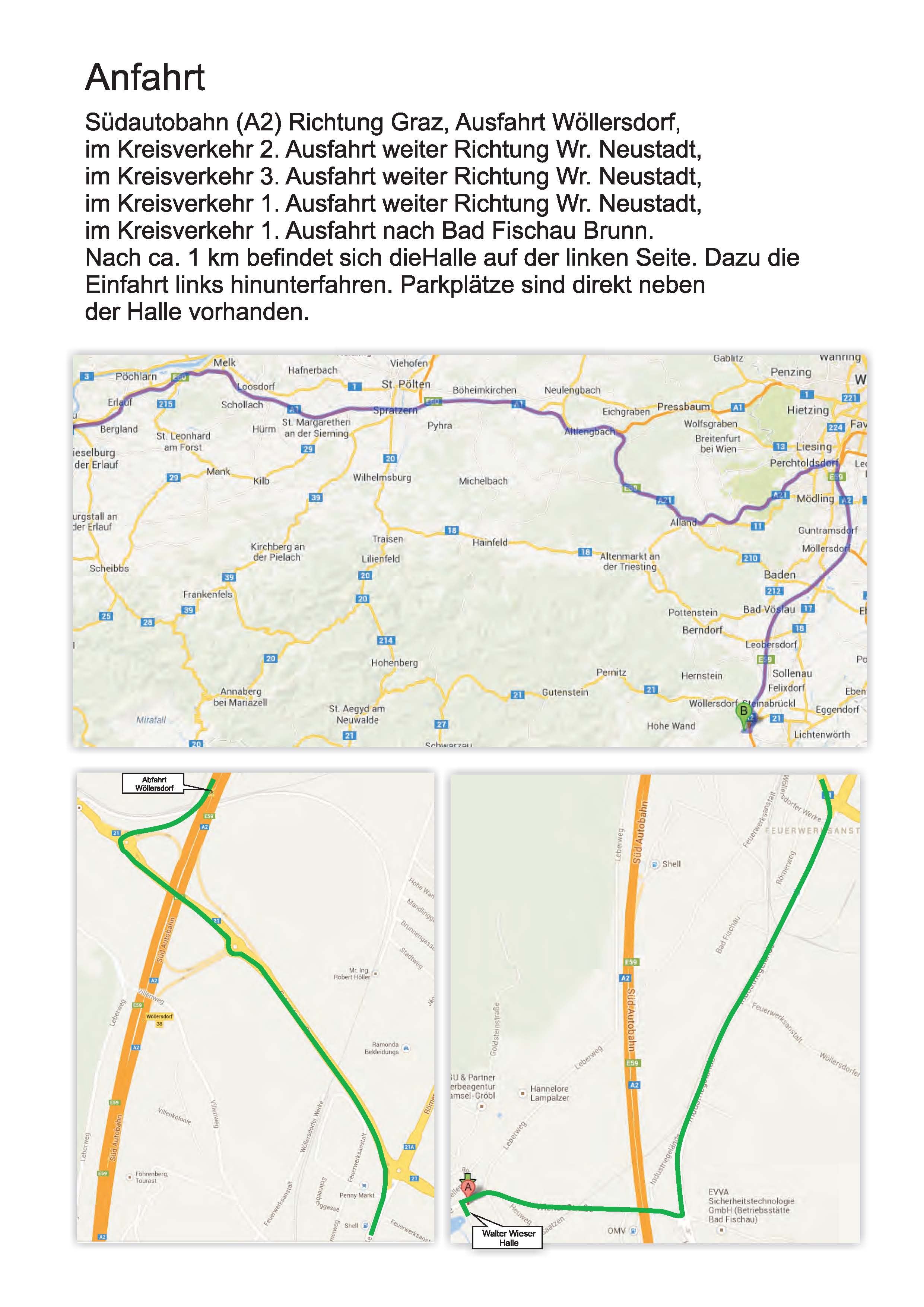 